（单位：mm）本体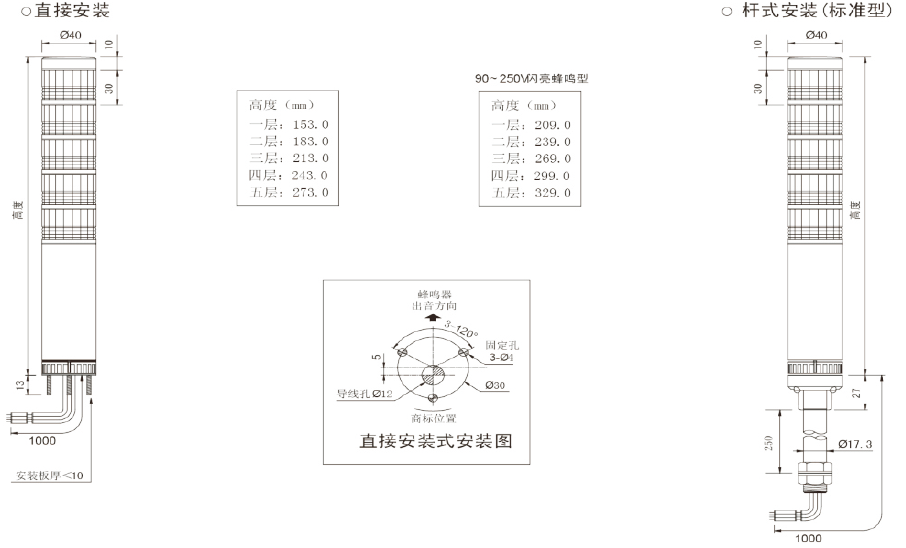 